HISTORIAL DE LA MUNICIPALIDAD LA PASTORAPrimer Intendente MunicipalDON LUCIO RAMÓN INVERNIZZI ALMADA PERIODO 1991-1996ConcejalesCorazón Araujo Fabio TorresLuciano GiménezMiguel MartínezCeferino VillalbaRoberto AcevedoRaúl GayosoRamón VillalbaSegundo Intendente ABOG. ISIDRO AVALOS FRUTOS  PERIODO 1996-2001ConcejalesVidal BritosFlaviano CoronelIgnacia BritosJosé Giménez BatteCorazón AraujoPorfiria GonzálezAmado GonzálezAntonio AyalaLuciano ColmanTercer Intendente MÉDICO VETERINARIO Don. DENIS ANDRÉS MARTÍNEZ ARIAS Periodo 2001-2006ConcejalesBernardino CabañasFabio TorresPorfiria GonzálezReinaldo CandiaJuan Pablo FrancoCorazón AraujoAmado GonzálezBalbino GiménezVidal AyalaCuarto IntendenteDON VIDAL BRITOS GIMÉNEZ PERIODO 2006-2010ConcejalesDenis Andrés Martínez AriasRodrigo PáezRamón TorresPorfiria GonzálezFelipe GiménezMiguel GonzálezPorfirio Encina Luciano ColmanFabio TorresQuinto Intendente MÉDICO VETERINARIO Don. DENIS ANDRÉS MARTÍNEZ ARIAS PERIODO 2010-2015ConcejalesRamón TorresOscar InvernizziAvelino CoronelJuan Alberto Ortega MartínezNelly MaldonadoLelis MartínezRodrigo PáezEdgar MolinaLuciano ColmanNimia RojasVíctor CabreraSexto y actual Intendente DON. ERASMO ARNILDO MARTÍNEZ ARIAS        PERIODO 2015-2020Concejales Isidro Avalos Frutos Ramón TorresCristian Alfredo GonzálezBenigno Cabrera MartínezIsmael Arias Luis Antonio ColmanEpifanio BáezHerminia Duarte de OlmedoZulma MartínezHistorial de la Municipalidad La Pastora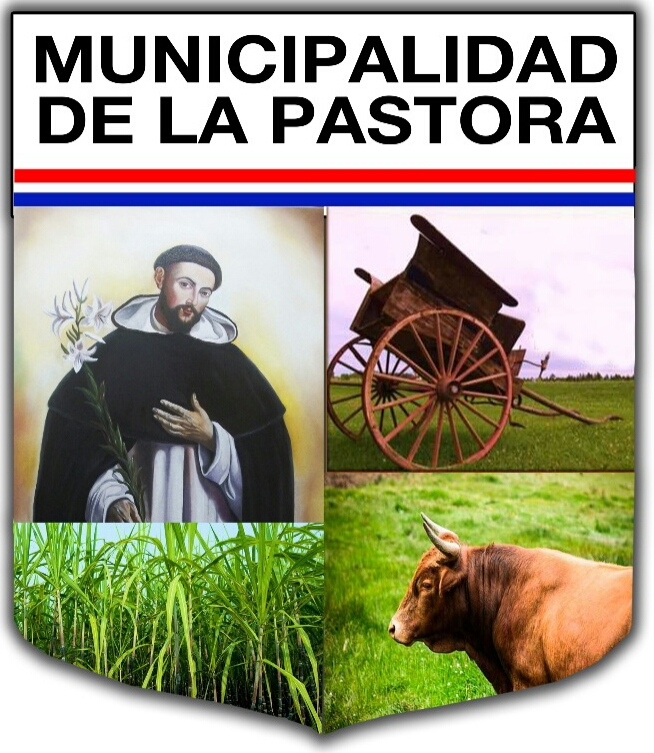 